                                                                             Шаблон бланка письма для внешнего пользования                                                                                    Департамент образованияПетрову А.А
   о чем?текст  Ректор                                                                                                             И.О.Ф.    Исп. И.О.Ф    К. т.  8 (3462) 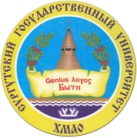 БЮДЖЕТНОЕ  УЧРЕЖДЕНИЕ ВЫСШЕГО  ОБРАЗОВАНИЯ  ХАНТЫ-МАНСИЙСКОГО АВТОНОМНОГО ОКРУГА - ЮГРЫ«Сургутский государственный университет»(БУ ВО  «Сургутский государственный университет»)Проспект Ленина, . Сургут, Ханты-Мансийский автономный округ – Югра, 628412Тел. (3462) 76 29 00, факс (3462) 76 29 29e-mail: rector@surgu.ruhttp://www.surgu.ruОКПО 27387694ОГРН 1028600609180ИНН 8602200001 / КПП 860201001 От «   ____    »  ________________ 20    г. №  ____________ На № _______________от «___» ____________20    г.